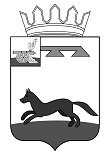 АДМИНИСТРАЦИЯГОРОДИЩЕНСКОГО СЕЛЬСКОГО ПОСЕЛЕНИЯХИСЛАВИЧСКОГО  РАЙОНА СМОЛЕНСКОЙ ОБЛАСТИП О С Т А Н О В Л Е Н И Еот 12 января 2022г. № 6О внесении изменений в постановление Администрации Городищенского сельского поселения Хиславичского района Смоленской области № 47 от 25.12.2017г. «О присвоении адресов в д. Суздалевка Хиславичского района Смоленской области»           В соответствии с федеральным законом от 06.10.2003г. № 131-ФЗ «Об общих принципах организации местного самоуправления в Российской Федерации», решением Совета депутатов Городищенского сельского поселения от 26 февраля 2015г. № 1-а «Об утверждении Правил присвоения, изменения и аннулирования адресов на территории Городищенского сельского поселения Хиславичского района Смоленской области», Администрация Городищенского сельского поселения Хиславичского района Смоленской области  п о с т а н о в л я е т:     1. Внести изменения в приложение №1 постановления АдминистрацииГородищенского сельского поселения Хиславичского района Смоленской области    № 47 от 25.12.2017г. Приложение №1 постановления Администрации Городищенского сельского поселения Хиславичского района Смоленской области    № 47 от 25.12.2017г.  читать в новой редакции (приложение №1, приложение №2).    2. Считать утратившим силу постановления: №28 от 23июля 2018г. «О присвоении адресов в д Суздалевка Хиславичского района Смоленской области », №12 от 20 февраля 2019г.  «О присвоении адресов в д Суздалевка Хиславичского района Смоленской области ».      3. Настоящее постановление вступает в силу со дня его официального обнародования.    4. Обнародовать и разместить настоящее постановление на официальном сайте Администрации МО «Хиславичский район».Глава муниципального образованияГородищенского сельского поселенияХиславичского района Смоленской  области		                                  В.В.ЯкушевПриложение № 1к постановлению Администрации                                                                                                     Городищенского сельского                                                                                          поселения Хиславичского района                                                                                                                Смоленской областиот 12.01.2022г.  № 6СПИСОКНумерации домов по деревне СуздалевкаХиславичского района Смоленской области	Приложение № 2   к постановлению Администрации                                                                                                    Городищенского сельского  поселения Хиславичскогорайона Смоленской области от 12.01.2022г.  № 6                                                       СПИСОК          Нумерации земельных участков по деревне Суздалевка                     Хиславичского района Смоленской области№п/пАдрес объекта   Собственник объектаКадастровый № объекта1Российская Федерация,Смоленская область, Хиславичский район, Городищенское сельское поселение, д. Суздалевка,  д.12Российская Федерация,Смоленская область, Хиславичский район, Городищенское сельское поселение, д. Суздалевка,д.2Жилой дом3Российская Федерация,Смоленская область, Хиславичский район, Городищенское сельское поселение, д. Суздалевка,д.3Жилой дом4Российская Федерация,Смоленская область, Хиславичский район, Городищенское сельское поселение, д. Суздалевка,д.4Бурнацкая Елена Ивановна67:22:1240101:605Российская Федерация,Смоленская область, Хиславичский район ,Городищенское сельское поселение, д. Суздалевка,д.5Жилой дом6Российская Федерация Смоленская область Хиславичский район Городищенское сельское поселение д. Суздалевка д.6Петровых Лидия Яковлевна67:22:1240101:437Российская Федерация,Смоленская область, Хиславичский район, Городищенское сельское поселение, д. Суздалевка, д.7Жилой дом8Российская Федерация,Смоленская область, Хиславичский район ,Городищенское сельское поселение, д. Суздалевка, д.8Жилой дом9Российская Федерация,Смоленская область, Хиславичский район, Городищенское сельское поселение, д. Суздалевка, д.9Верезубова Валентина Евгеньевна67:22:1240101:5810Российская Федерация,Смоленская область, Хиславичский район, Городищенское сельское поселение, д. Суздалевка, д.10Шармакова Ольга Викторовна 11Российская Федерация,Смоленская область, Хиславичский район, Городищенское сельское поселение, д. Суздалевка, д.11Шармакова Ольга Викторовна12Российская Федерация,Смоленская область, Хиславичский район, Городищенское сельское поселение, д. Суздалевка, д.12Жилой дом13Российская Федерация,Смоленская область, Хиславичский район, Городищенское сельское поселение,д. Суздалевка, д.13Жилой дом14Российская Федерация,Смоленская область, Хиславичский район,Городищенское сельское поселение, д. Суздалевка, д.14 Жилой дом15Российская Федерация,Смоленская область, Хиславичский район, Городищенское сельское поселение, д. Суздалевка, д.15Жилой дом16Российская Федерация,Смоленская область, Хиславичский район, Городищенское сельское поселение, д. Суздалевка, д.16Тарасенков Владимир Анатольевич67:22:1240101:5617Российская Федерация,Смоленская область, Хиславичский район ,Городищенское сельское поселение, д. Суздалевка, д.17Миськова Мария Даниловна18Российская Федерация,Смоленская область, Хиславичский район, Городищенское сельское поселение, д. Суздалевка, д.18Новиков Андрей Иванович67:22:1240101:4419Российская Федерация,Смоленская область, Хиславичский район ,Городищенское сельское поселение, д. Суздалевка, д.19Смирнова Татьяна Матвеевна67:22:1240101:5320Российская Федерация,Смоленская область, Хиславичский район, Городищенское сельское поселение, д. Суздалевка, д.20Жилой дом21Российская Федерация,Смоленская область, Хиславичский район, Городищенское сельское поселение,д. Суздалевка, д. 21Жилой дом22Российская Федерация,Смоленская область, Хиславичский район, Городищенское сельское поселение, д. Суздалевка, д. 22Иванчиков Александр Иванович67:22:1240101:4823Российская Федерация,Смоленская область, Хиславичский район, Городищенское сельское поселение, д. Суздалевка, д. 23Иванчиков Александр Иванович67:22:1240101:49№п/пАдрес объекта   Собственник объектаКадастровый № земельного участка 1Российская Федерация,Смоленская область, Хиславичский район, Городищенское сельское поселение, д. Суздалевка,  д.12Российская Федерация,Смоленская область, Хиславичский район, Городищенское сельское поселение, д. Суздалевка,д.2Жилой дом3Российская Федерация,Смоленская область, Хиславичский район, Городищенское сельское поселение, д. Суздалевка,д.3Жилой дом4Российская Федерация,Смоленская область, Хиславичский район, Городищенское сельское поселение, д. Суздалевка,д.4Бурнацкая Елена Ивановна5Российская Федерация,Смоленская область, Хиславичский район ,Городищенское сельское поселение, д. Суздалевка,д.5Жилой дом6Российская Федерация Смоленская область Хиславичский район Городищенское сельское поселение д. Суздалевка д.6Петровых Лидия Яковлевна7Российская Федерация,Смоленская область, Хиславичский район, Городищенское сельское поселение, д. Суздалевка, д.7Жилой дом8Российская Федерация,Смоленская область, Хиславичский район ,Городищенское сельское поселение, д. Суздалевка, д.8Жилой дом9Российская Федерация,Смоленская область, Хиславичский район, Городищенское сельское поселение, д. Суздалевка, д.9Верезубова Валентина Евгеньевна10Российская Федерация,Смоленская область, Хиславичский район, Городищенское сельское поселение, д. Суздалевка, д.10Шармакова Ольга Викторовна 11Российская Федерация,Смоленская область, Хиславичский район, Городищенское сельское поселение, д. Суздалевка, д.11Шармакова Ольга Викторовна12Российская Федерация,Смоленская область, Хиславичский район, Городищенское сельское поселение, д. Суздалевка, д.12Жилой дом13Российская Федерация,Смоленская область, Хиславичский район, Городищенское сельское поселение,д. Суздалевка, д.13Жилой дом14Российская Федерация,Смоленская область, Хиславичский район,Городищенское сельское поселение, д. Суздалевка, д.14 Жилой дом15Российская Федерация,Смоленская область, Хиславичский район, Городищенское сельское поселение, д. Суздалевка, д.15Жилой дом16Российская Федерация,Смоленская область, Хиславичский район, Городищенское сельское поселение, д. Суздалевка, д.16Тарасенков Владимир Анатольевич17Российская Федерация,Смоленская область, Хиславичский район ,Городищенское сельское поселение, д. Суздалевка, д.17Миськова Мария Даниловна18Российская Федерация,Смоленская область, Хиславичский район, Городищенское сельское поселение, д. Суздалевка, д.18Новиков Андрей Иванович19Российская Федерация,Смоленская область, Хиславичский район ,Городищенское сельское поселение, д. Суздалевка, д.19Смирнова Татьяна Матвеевна20Российская Федерация,Смоленская область, Хиславичский район, Городищенское сельское поселение, д. Суздалевка, д.20Жилой дом21Российская Федерация,Смоленская область, Хиславичский район, Городищенское сельское поселение,д. Суздалевка, д. 21Жилой дом22Российская Федерация,Смоленская область, Хиславичский район, Городищенское сельское поселение, д. Суздалевка, д. 22Иванчиков Александр Иванович23Российская Федерация,Смоленская область, Хиславичский район, Городищенское сельское поселение, д. Иванчиков Александр Иванович